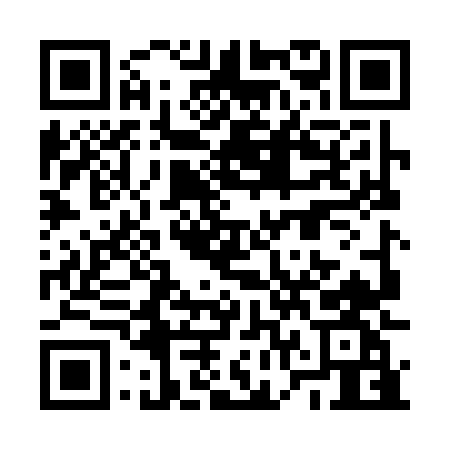 Prayer times for Obertraubling, GermanySat 1 Jun 2024 - Sun 30 Jun 2024High Latitude Method: Angle Based RulePrayer Calculation Method: Muslim World LeagueAsar Calculation Method: ShafiPrayer times provided by https://www.salahtimes.comDateDayFajrSunriseDhuhrAsrMaghribIsha1Sat2:465:121:095:249:0711:252Sun2:465:111:095:259:0811:253Mon2:465:101:105:259:0911:264Tue2:465:101:105:269:1011:265Wed2:465:091:105:269:1111:266Thu2:465:091:105:269:1211:277Fri2:465:081:105:279:1211:278Sat2:465:081:115:279:1311:289Sun2:465:081:115:279:1411:2810Mon2:465:071:115:289:1511:2911Tue2:465:071:115:289:1511:2912Wed2:465:071:115:289:1611:2913Thu2:465:071:125:299:1611:3014Fri2:465:071:125:299:1711:3015Sat2:465:071:125:299:1711:3016Sun2:465:071:125:309:1811:3117Mon2:465:071:125:309:1811:3118Tue2:465:071:135:309:1811:3119Wed2:465:071:135:309:1911:3120Thu2:475:071:135:319:1911:3221Fri2:475:071:135:319:1911:3222Sat2:475:081:135:319:1911:3223Sun2:475:081:145:319:1911:3224Mon2:485:081:145:319:2011:3225Tue2:485:091:145:319:2011:3226Wed2:485:091:145:329:2011:3327Thu2:485:091:155:329:1911:3328Fri2:495:101:155:329:1911:3329Sat2:495:101:155:329:1911:3330Sun2:495:111:155:329:1911:33